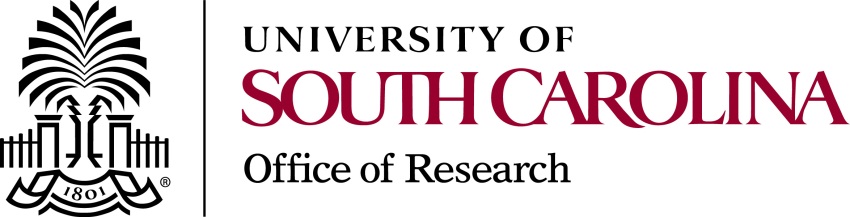 2022 SMART Program GuidelinesSupport for Minority Advancement in Research TrainingThe Office of the Vice President for Research strongly encourages under-represented minority (URM) undergraduate students to pursue research opportunities at UofSC during the summer and to learn more about graduate programs at UofSC. UofSC faculty members (all campuses, all disciplines) who mentor URM undergraduate student research projects in person (students from all UofSC campuses, Historically Black Colleges and Universities, or other institutions) during the summer will receive a supplement of $1000 per student mentored, for up to two students this summer. Please note that only one faculty member may receive support per eligible student, and faculty members who are already receiving compensation for mentoring URM undergraduate researchers are not eligible for SMART support.  For the SMART program, under-represented minority students include those who are Black or African AmericanHispanic or Latino American IndianAlaska NativeNative HawaiianOther Pacific Islander (includes Guam, Samoa or other Pacific Islands in Polynesia, Micronesia or Melanesia)Please note that enrollment at an HBCU does not guarantee a student’s eligibility for the SMART Program.Allowable use of SMART fundssummer salary for the research mentor (faculty, postdocs, graduate students)salary for the URM undergraduate student (provided that the undergraduate URM student is a U.S. citizen or green card holder)  research costsUnallowable use of SMART fundsSMART funds may not be used for any type of food for any purpose.SMART funds may not be used to support research that is part of a class. SMART Account ManagementThe funds will be transferred into an N account, which will be set up by the Controller’s Office. The funds cannot be transferred from the N account to another fund account (the funds are E funds and cannot be transferred to another type of account).The project period for use of the funds is one year, from July 1, 2022 to June 30, 2023. Terms of the SupportResponsibilities of the Faculty MentorProvide a research project for the student which will last a minimum of 8 weeks during the summer of 2022Mentor the student throughout the project Provide the resources necessary for the student to complete the projectIf the mentor is not available for a short period (such as travel), arrange for a temporary mentor (such as a postdoctoral scholar, graduate student or other faculty) to oversee the student research projectIf schedule allows, serve as a faculty panelist for one seminar as part of the virtual Research: Next Steps to Success seminar series for undergraduate summer research studentsResponsibilities of the Undergraduate StudentComplete all required health and safety training classesAttend the research training on a regular basisComplete a research project during the summerAttend virtual Research: Next Steps to Success workshop and seminar seriesPresent the results of the research project as a virtual poster presentation at the UofSC Summer Research Symposium for undergraduates on Thursday, July 28 (or other research symposium as appropriate)To be considered by the VPR Office for this support, faculty must complete the following application, save as a Word document and email it to Lauren Clark at lauren.clark@sc.edu with the subject heading “SMART Support Request.”  The deadline for receipt of 2022 SMART applications is Friday, June 3, 2022.If you have any questions, please contact Dr. Lauren Clark, Research Program Manager for the Office of Research, by email (lauren.clark@sc.edu) or by phone (777-3929).2022 SMART Program      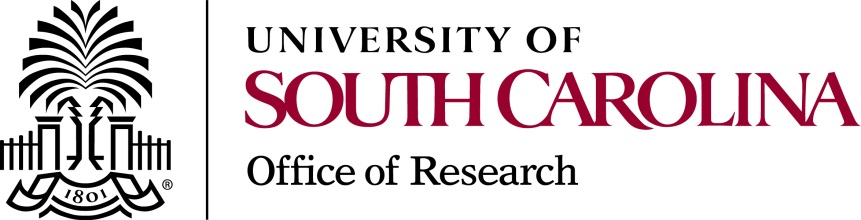 Faculty Support Request FormFaculty Mentor Faculty Mentor contact information Department or Program (this is where the account will be set up)  Undergraduate Summer Research Student  Undergraduate Student’s Home Institution  Undergraduate Student’s Major/Degree Program Undergraduate Student is an under-represented minority as defined by SMART Yes No
Mark all that Apply: Black or African American Hispanic or Latino American Indian  Alaska Native 
Native Hawaiian Other Pacific Islander (Guam, Samoa, or Pacific Islands) Undergraduate Student Email Address Is the student conducting research as part of a class?  Yes   NoIs the student participating as part of a summer research program?  Yes   NoIf yes, which summer research program? Title of Student Research Project  Dates of summer research experience Department Business Manager Name Department Business Manager Phone number and email address Will your student present their work at the virtual UofSC Summer Research Symposium on Thursday, July 28? 
Yes   NoIf no, describe conference and date where student will be presenting their work In order to receive this support, I agree to comply with the terms and conditions of the SMART Program established by the Office of the Vice President for Research.  My signature denotes acceptance of these terms and conditions. Signature and date  